Always or NeverRememberDraw a line from the appropriate face to the remember sentence opposite. 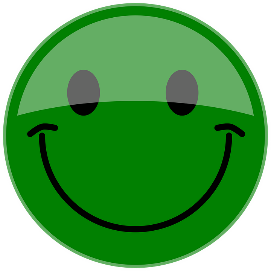 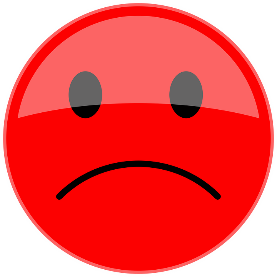 Think of places that are unsafe to walk/crossFor example: Underpass in the evening, on a bend